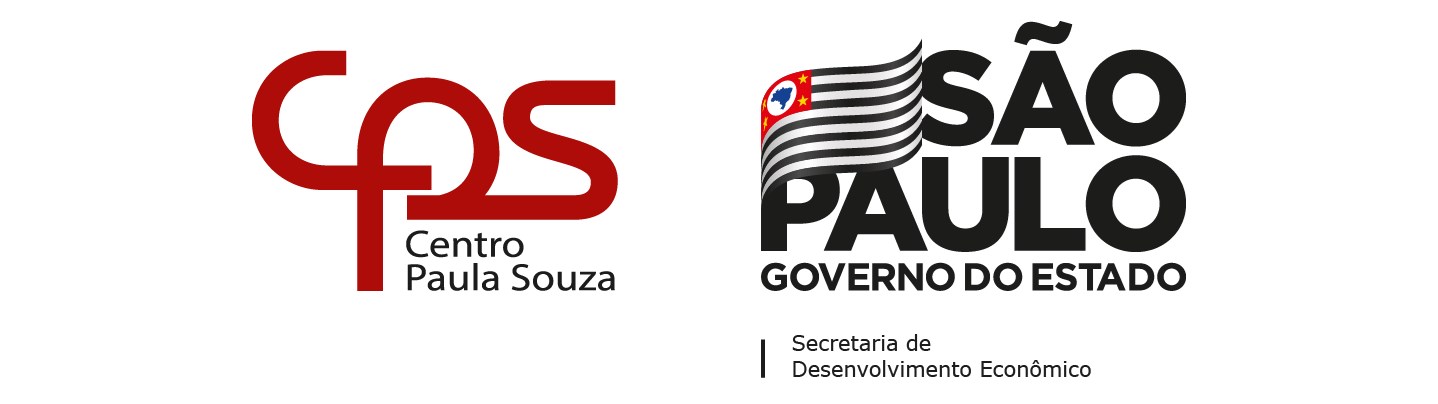 ______________________________________________________________________ NOME DA UNIDADEEdital de Convocação para Eleição extraordináriaCIPA Gestão 2021/2022Ficam convocados os servidores CLT da nome da Unidade a participar da eleição extraordinária dos representantes dos empregados para suprir 01 vaga de membro suplente da Comissão Interna de Prevenção de Acidentes (CIPA), de acordo com a Norma Regulamentadora – NR-05, aprovada pela Portaria nº 3.214 de 8 de junho de 1978 baixada pelo Ministério do Trabalho e Emprego, a ser realizada por meio de voto secreto de acordo com o cronograma abaixo.Cabe informar que, os candidatos CLT que tiverem contrato por prazo determinado, não farão jus à estabilidade prevista no artigo 165, I, da CLT, podendo assim ser dispensados nas formas específicas desta modalidade de contratação.Não poderão inscrever-se os funcionários autárquicos, de outras unidades, de empresas terceirizadas, estagiários e alunos.Cidade da Unidade, 17 de fevereiro de 2022._________________________________Diretor da Escola Nome da Unidade21/02 a 28/02/2022Período de inscrições28/02Análise das inscrições e Publicação dos candidatos03/03 a partir das 08h00 até 04/03 às 12h00Eleição04/03 a partir das 14h00Apuração dos votos04/03Publicação do resultado final dos eleitos pelos empregados e os indicados pelo empregador07/03 a 14/03Curso da CIPA para os novos membrosA partir de 15/03Em reunião ordinária, servidor eleito consta como novo membro suplente